FORM SHOULD BE SENT VIA E-REFERRAL FROM SYSTMONE OR BY SECURE EMAIL TO WHC.heartfailure@nhs.net Blood Results (Last 2m):ECG:Previous ECG'sSERVICE CRITERIA Exclusion CriteriaPatients who are clinically too complex for a community service – see Red FlagsPatients under 18 years of age People with a NT Pro-BNP <400 or where NT Pro-BNP has not been testedPatients diagnosed with HFpEF and not meeting agreed criteria. If meet criteria then initial management and education to be completed and then discharged to Primary Care for further managementAcceptance CriteriaReferrals may come from all appropriate health professionals; and PIFU/ self-referrals from those already known to the service will be accepted.  Patients with symptoms and signs of heart failure and an NT Pro-BNP ≥ 400 or previous echo cardiographic confirmed diagnosis of heart failure but having also had FBC, U&E, LFT, TFT, Lipids, HbA1CCriteria for HFpEF is high dose diuretics, complex comorbidities such as renal impairment (risk of stopping meds), recent heart failure hospitalisation or at risk of cardiorenal syndromePatients with NT pro-BNP >125<400 where there is a strong suspicion of new diagnosis of heart failure and where the patients has been discussed with cardiology advice and guidanceRed Flags (patients should be referred directly to an acute hospital pathway)Associated chest pain or potential acute cardiac symptoms Visible physical signs (haemoptysis, cyanosis, unable to speak in sentences, confusion, agitation, unilateral leg swelling) Noisy breathing (stridor, audible wheeze, persistent cough) History of prolonged immobility or trauma Onset of or rapidly progressing symptoms Paroxysmal nocturnal dyspnoea Hypoxia and unexplained inappropriate reduction in O2 saturations and elevated respiratory rate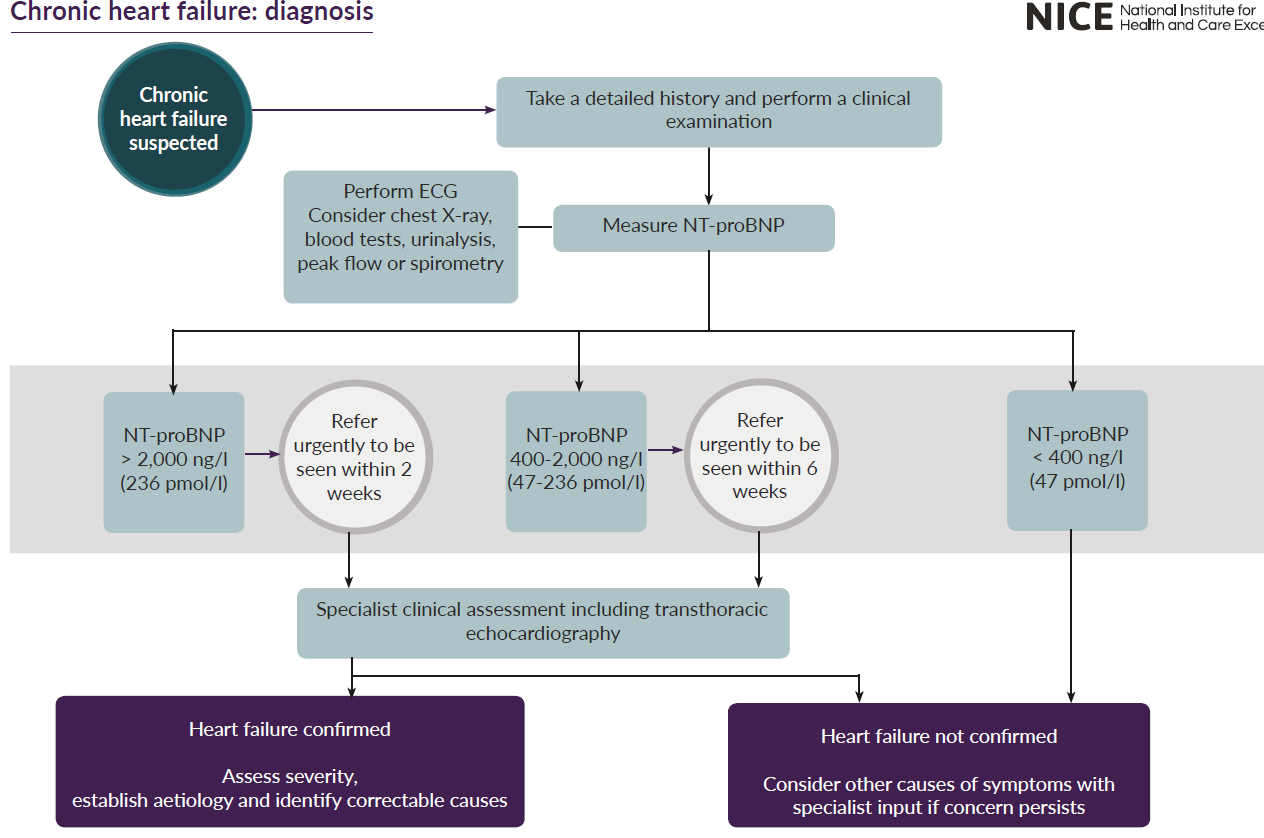 Community Heart Failure ServiceBy making this referral the patient agrees to receive text and email messages about their referral, appointments and management to the mobile phone number and email address listed below.Community Heart Failure ServiceBy making this referral the patient agrees to receive text and email messages about their referral, appointments and management to the mobile phone number and email address listed below.Community Heart Failure ServiceBy making this referral the patient agrees to receive text and email messages about their referral, appointments and management to the mobile phone number and email address listed below.Community Heart Failure ServiceBy making this referral the patient agrees to receive text and email messages about their referral, appointments and management to the mobile phone number and email address listed below.Community Heart Failure ServiceBy making this referral the patient agrees to receive text and email messages about their referral, appointments and management to the mobile phone number and email address listed below.Community Heart Failure ServiceBy making this referral the patient agrees to receive text and email messages about their referral, appointments and management to the mobile phone number and email address listed below.GENERAL REFERRAL INFORMATIONGENERAL REFERRAL INFORMATIONGENERAL REFERRAL INFORMATIONGENERAL REFERRAL INFORMATIONGENERAL REFERRAL INFORMATIONGENERAL REFERRAL INFORMATIONREFERRAL DATEDATE OF BIRTHNHS NO.NHS NO.FAMILY NAMEGIVEN NAMEGIVEN NAMEPREVIOUS FAMILY NAMETITLEMissSEXADDRESSDAYTIME TEL NO.DAYTIME TEL NO.ADDRESSMOBILE NUMBERMOBILE NUMBERADDRESSEMAIL ADDRESSEMAIL ADDRESSADDRESSINTERPRETER NEEDED LANGUAGEINTERPRETER NEEDED LANGUAGE YES	 NO language not specified YES	 NO language not specifiedANY CONDITION / ILLNESS THAT MAY AFFECT MENTAL CAPACITY TO CONSENT TO ASSESSMENT / TREATMENT? YES   NO(PLEASE INCLUDE DETAILS BELOW)HAS THE PATIENT AGREED AND CONSENTED FOR REFERRAL?HAS THE PATIENT AGREED AND CONSENTED FOR REFERRAL? YES   NO YES   NOANY CONDITION / ILLNESS THAT MAY AFFECT MENTAL CAPACITY TO CONSENT TO ASSESSMENT / TREATMENT? YES   NO(PLEASE INCLUDE DETAILS BELOW)IS THE PATIENT A CARER?IS THE PATIENT A CARER? YES   NO YES   NOIF PATIENT REFERRED FROM SECONDARY CARE, DO THY HAVE A WILTSHIRE GP? YES   NOREFERRING CLINICIANGP PRACTICE / REFERRING ORGANISATION OR DEPARTMENTGP PRACTICE / REFERRING ORGANISATION OR DEPARTMENTESSENTIAL INFORMATION TO BE SENT WITH EVERY REFERRAL:  SUSPECTED HEART FAILURE FOR DIAGNOSTIC ECHO  PAST MEDICAL HISTORY & ANY HOSPITAL DISCHARGE SUMMARY  LATEST  ECHOCARDIOGRAM & ECG  RECENT  BLOOD RESULTS; LUNG FUNCTION TESTS   RECENT CARDIOLOGIST / CLINICAL LETTERS  GP SUMMARY/MEDICATION LISTESSENTIAL INFORMATION TO BE SENT WITH EVERY REFERRAL:  SUSPECTED HEART FAILURE FOR DIAGNOSTIC ECHO  PAST MEDICAL HISTORY & ANY HOSPITAL DISCHARGE SUMMARY  LATEST  ECHOCARDIOGRAM & ECG  RECENT  BLOOD RESULTS; LUNG FUNCTION TESTS   RECENT CARDIOLOGIST / CLINICAL LETTERS  GP SUMMARY/MEDICATION LISTESSENTIAL INFORMATION TO BE SENT WITH EVERY REFERRAL:  SUSPECTED HEART FAILURE FOR DIAGNOSTIC ECHO  PAST MEDICAL HISTORY & ANY HOSPITAL DISCHARGE SUMMARY  LATEST  ECHOCARDIOGRAM & ECG  RECENT  BLOOD RESULTS; LUNG FUNCTION TESTS   RECENT CARDIOLOGIST / CLINICAL LETTERS  GP SUMMARY/MEDICATION LISTESSENTIAL INFORMATION TO BE SENT WITH EVERY REFERRAL:  SUSPECTED HEART FAILURE FOR DIAGNOSTIC ECHO  PAST MEDICAL HISTORY & ANY HOSPITAL DISCHARGE SUMMARY  LATEST  ECHOCARDIOGRAM & ECG  RECENT  BLOOD RESULTS; LUNG FUNCTION TESTS   RECENT CARDIOLOGIST / CLINICAL LETTERS  GP SUMMARY/MEDICATION LISTESSENTIAL INFORMATION TO BE SENT WITH EVERY REFERRAL:  SUSPECTED HEART FAILURE FOR DIAGNOSTIC ECHO  PAST MEDICAL HISTORY & ANY HOSPITAL DISCHARGE SUMMARY  LATEST  ECHOCARDIOGRAM & ECG  RECENT  BLOOD RESULTS; LUNG FUNCTION TESTS   RECENT CARDIOLOGIST / CLINICAL LETTERS  GP SUMMARY/MEDICATION LISTESSENTIAL INFORMATION TO BE SENT WITH EVERY REFERRAL:  SUSPECTED HEART FAILURE FOR DIAGNOSTIC ECHO  PAST MEDICAL HISTORY & ANY HOSPITAL DISCHARGE SUMMARY  LATEST  ECHOCARDIOGRAM & ECG  RECENT  BLOOD RESULTS; LUNG FUNCTION TESTS   RECENT CARDIOLOGIST / CLINICAL LETTERS  GP SUMMARY/MEDICATION LISTSERVICE REFERRAL DETAILSPLEASE ENSURE THAT ALL FIELDS ARE COMPLETED CORRECTLY.INCOMPLETE OR ILLEGIBLE FORMS WILL BE RETURNED TO THE REFERRERPLEASE ENSURE THAT ALL FIELDS ARE COMPLETED CORRECTLY.INCOMPLETE OR ILLEGIBLE FORMS WILL BE RETURNED TO THE REFERRERFBCUELFTCRPESRTFTsINRBoneIronVitaminsLipidsRandom GlucoseRandom GlucoseFasting Chol.Fasting GlucoseFasting GlucoseHbA1cMedical Problems:Medical Problems:Medication: Medication: AcutesRepeatsAllergies: Allergies: 